HOJA MEMBRETADA CON GENERALES DE LA EMPRESABoca del Rio, Ver., Día/Mes/Año (1)OFICIO: /N°/AñoAsunto: Carta de terminación de Servicio SocialING. JAIME DE JESÚS CAÑAS ORTEGADIRECTOR DEL INSTITUTO TECNOLÓGICO DE BOCA DEL RÍOPRESENTEAT´N. M.C. OLIVIA SÁNCHEZ HERNÁNDEZJEFA DEL DEPARTAMENTO DE GESTIÓN TECNOLÓGICA Y VINCULACIÓNPor medio de la presente me permito comunicarle que esta organización ha dado seguimiento al trabajo del programa de servicio social del C. __________________________, quien realizó su Servicio Social en esta dependencia, cubriendo un total de 500 horas en el programa ________________________ en un periodo mínimo de seis meses y no mayor de dos años.Los datos generales del prestador de servicio social son los siguientes:Programa Académico:Opción:Nº de ControlFecha de Inicio:Fecha de Terminación:Total, de Horas: 500 Hrs.Nombre del Programa:Asesor o Supervisor Directo:Llegando su término de tiempo con esta organización y en función del cumplimiento de las tareas encomendadas, se extiende la presente carta de terminación para los efectos a que haya lugar.Agradezco las atenciones y en espera de seguir contando con la colaboración mutua aprovechamos la oportunidad para expresarle nuestro respeto y consideración más distinguida.A t e n t a me n t e.FIRMA DEL DIRECTOR DE LA ORGANIZACIÓN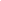 SELLO DE LA ORGANIZACIÓNNota.* Se elaborará en papel membretado.